Datum: 17. 7. 2018Številka: 430-5/2018-4RAZPISNA DOKUMENTACIJAProjekt:IZVAJANJE PREVOZOV ZA OŠ SVETI JURIJ IN POŠ PERTOČA V ŠOLSKEM LETU 2018/2019 Javno naročilo male vrednosti, objava na Portalu javnih naročilžupanEdvard MIHALIČPoglavje 		Navodila ponudnikom za izdelavo ponudbePodpoglavje 		Obrazci za sestavo ponudbe (OBR-1 do OBR-10)Podpoglavje 		Obrazec pogodbe (OBR-11)Podpoglavje 		Vzorec zavarovanja za dobro izvedbo pogodbenih obveznosti (OBR-12, 13)VSEBINA:Razpisno dokumentacijo sestavljajo: Navodila za uporabo informacijskega sistema za uporabo funkcionalnosti elektronske oddaje ponudb e-JN: PONUDNIKI na https://ejn.gov.si/eJN2Navodila za uporabo informacijskega sistema za uporabo funkcionalnosti elektronske oddaje ponudb e-JN: PONUDNIKI na https://ejn.gov.si/eJN2obrazec »ESPD« v elektronski obliki (datoteka XML) – za vse gospodarske subjekteobrazci za sestavo ponudbe 1-10vzorec pogodbe – obr.  11,vzorec finančnega zavarovanja za dobro izvedbo pogodbenih obveznosti Obr- 12, Obr -13NAVODILA PONUDNIKOM ZA IZDELAVO PONUDBE NAROČNIKTo naročilo izvaja:Občina Rogašovci, Rogašovci 14b, 9262 Rogašovci (v nadaljevanju: naročnik)Naročnik vabi vse zainteresirane ponudnike, da predložijo ponudbo, skladno z zahtevami iz razpisne dokumentacije.OSNOVNI PODATKI O NAROČILUOZNAKA IN PREDMET JAVNEGA NAROČILAOznaka:  430-5/2018Predmet: IZVAJANJE PREVOZOV ZA OŠ SVETI JURIJ IN POŠ PERTOČA V ŠOLSKEM LETU 2018/2019 Naročilo je razdeljeno na relacije privozov in razvozov.Podrobnejša specifikacija naročila je razvidna iz tehničnih specifikacij.NAČIN ODDAJE JAVNEGA NAROČILAZa oddajo predmetnega naročila se v skladu s 47. členom Zakona o javnem naročanju (Uradni list RS, št. 91/15 in 14/18; v nadaljevanju ZJN-3) izvede postopek naročila male vrednosti.Ponudnik lahko odda ponudbo za vse sklope. Za oddajo naročila se zahteva neobstoj vseh razlogov za izključitev, ki so navedeni v točki 8.1.1. teh navodil. Ostale zahteve naročnika (pogoji za sodelovanje in zahteve, določene v drugih delih navodil ponudnikom za pripravo ponudbe) morajo ponudniki izpolnjevati, kot so zapisane. Naročnik bo izbral najugodnejšega ponudnika na podlagi meril za izbiro.Naročnik bo na podlagi pogojev in meril, določenih v razpisni dokumentaciji, izbral ponudnika, s katerim bo sklenil pogodbo.rOK IN NAČIN PREDLOŽITVE PONUDBEPonudniki morajo ponudbe predložiti v informacijski sistem e-JN na spletnem naslovu https://ejn.gov.si/eJN2, v skladu s točko 3 dokumenta Navodila za uporabo informacijskega sistema za uporabo funkcionalnosti elektronske oddaje ponudb e-JN: PONUDNIKI (v nadaljevanju: Navodila za uporabo e-JN), ki je del te razpisne dokumentacije in objavljen na spletnem naslovu https://ejn.gov.si/eJN2.Ponudnik se mora pred oddajo ponudbe registrirati na spletnem naslovu https://ejn.gov.si/eJN2, v skladu z Navodili za uporabo e-JN. Če je ponudnik že registriran v informacijski sistem e-JN, se v aplikacijo prijavi na istem naslovu.Za oddajo ponudb je zahtevano eno od s strani kvalificiranega overitelja izdano digitalno potrdilo: SIGEN-CA (www.sigen-ca.si), POŠTA®CA (postarca.posta.si), HALCOM-CA (www.halcom.si), AC NLB (www.nlb.si).Ponudba se šteje za pravočasno oddano, če jo naročnik prejme preko sistema e-JN https://ejn.gov.si/eJN2  najkasneje do 2. 8. 2018 do 10. ure. Za oddano ponudbo se šteje ponudba, ki je v informacijskem sistemu e-JN označena s statusom »ODDANO«.Ponudnik lahko do roka za oddajo ponudb svojo ponudbo umakne ali spremeni. Če ponudnik v informacijskem sistemu e-JN svojo ponudbo umakne, se šteje, da ponudba ni bila oddana in je naročnik v sistemu e-JN tudi ne bo videl. Če ponudnik svojo ponudbo v informacijskem sistemu e-JN spremeni, je naročniku v tem sistemu odprta zadnja oddana ponudba. Po preteku roka za predložitev ponudb ponudbe ne bo več mogoče oddati.Dostop do povezave za oddajo elektronske ponudbe v tem postopku javnega naročila je na naslednji povezavi:  https://ejn.gov.si ČAS IN KRAJ ODPIRANJA PONUDB Odpiranje ponudb bo potekalo avtomatično v informacijskem sistemu e-JN dne 2. 8. 2018 in se bo začelo ob 10.01 uri na spletnem naslovu https://ejn.gov.si/eJN2. Odpiranje poteka tako, da informacijski sistem e-JN samodejno ob uri, ki je določena za javno odpiranje ponudb, prikaže podatke o ponudniku, o variantah, če so bile zahtevane oziroma dovoljene, ter omogoči dostop do .pdf dokumenta, ki ga ponudnik naloži v sistem e-JN pod zavihek »Predračun«. Javna objava se avtomatično zaključi po preteku 60 minut. Ponudniki, ki so oddali ponudbe, imajo te podatke v informacijskem sistemu e-JN na razpolago v razdelku »Zapisnik o odpiranju ponudb«. PRAVNA PODLAGANaročnik izvaja postopek oddaje javnega naročila na podlagi veljavnega zakona in podzakonskih aktov, ki urejajo javno naročanje, v skladu z veljavno zakonodajo, ki ureja področje javnih financ ter področje, ki je predmet javnega naročila.dokumentacijodostop do razpisne dokumentacijeRazpisno dokumentacijo lahko ponudniki dobijo na spletnih straneh naročnika, na naslovu http://www.obcina-rogasovci.si  v rubriki razpisi. Odkupnine za razpisno dokumentacijo ni.obvestila in pojasnila v zvezi z razpisno dokumentacijoKomunikacija s ponudniki o vprašanjih v zvezi z vsebino naročila in v zvezi s pripravo ponudbe poteka izključno preko portala javnih naročil.Naročnik bo zahtevo za pojasnilo razpisne dokumentacije oziroma kakršnokoli drugo vprašanje v zvezi z naročilom  štel  kot  pravočasno,  v  kolikor  bo  na  portalu  javnih  naročil  zastavljeno  najkasneje  do  vključno 26. 7. 2018 do 10. ure.Na zahteve za pojasnila oziroma druga vprašanja v zvezi z naročilom, zastavljena po tem roku, naročnik ne bo odgovarjal.Naročnik sme v skladu z 67. členom ZJN-3 spremeniti ali dopolniti razpisno dokumentacijo. Tovrstne spremembe in dopolnitve bo naročnik izdal v obliki dodatkov k razpisni dokumentaciji. Vsak dodatek k razpisni dokumentaciji postane sestavni del razpisne dokumentacije. Kot del razpisne dokumentacije štejejo tudi vprašanja in odgovori, objavljeni na portalu javnih naročil.ugotavljanje sposobnostiugotavljanje sposobnosti za sodelovanje v postopku oddaje javnega naročila in dokazilaPonudnik mora izpolnjevati vse v tej točki navedene pogoje. Ob predložitvi ponudbe bo naročnik namesto potrdil, ki jih izdajajo javni organi ali tretje osebe, v skladu z 79. členom ZJN-3 sprejel ESPD, ki predstavlja lastno izjavo, kot predhodni dokaz v zvezi s točkami 8.1.1 teh navodil. Gospodarski subjekt mora v obrazcu ESPD navesti vse informacije, na podlagi katerih bo naročnik potrdila ali druge informacije pridobil v nacionalni bazi podatkov, ter v predmetnem obrazcu podati soglasje, da dokazila pridobi naročnik.Naročnik bo pred oddajo javnega naročila od ponudnika, kateremu se je odločil oddati predmetno naročilo, zahteval, da predloži dokazila (potrdila, izjave) kot dokaz neobstoja razlogov za izključitev iz točke 8.1.1 teh navodil in kot dokaz izpolnjevanja pogojev za sodelovanje .Gospodarski subjekt lahko dokazila o neobstoju razlogov za izključitev iz točke 8.1.1 teh navodil in dokazila o izpolnjevanju pogojev za sodelovanje predloži tudi sam. Naročnik si pridržuje pravico do preveritve verodostojnosti predloženih dokazil pri podpisniku le-teh.V kolikor ponudnik nima sedeža v Republiki Sloveniji in ne more pridobiti in predložiti zahtevnih dokumentov, ker država v kateri ima ponudnik svoj sedež ne izdaja takšnih dokumentov, jih je mogoče nadomestiti z zapriseženo izjavo, če pa ta v državi v kateri ima ponudnik svoj sedež ni predvidena, pa z izjavo določene osebe, dano pred pristojnim sodnim ali upravnim organom, notarjem ali pred pristojno poklicno ali trgovinsko organizacijo v matični državi te osebe ali v državi, v kateri ima ponudnik sedež.Za skupne ponudbe in ponudbe s podizvajalci je potrebno upoštevati še točki 10.3.1 (Skupna ponudba) in 10.3.2 (Ponudba s podizvajalci) teh navodil.IZPOLNJEVANJE POGOJEVZa priznanje sposobnosti mora gospodarski subjekt izpolnjevati skladno z določbami ZJN-3 v členih 75. do 80. in pogoje, ki so določeni v tej razpisni dokumentaciji. V primeru, da gospodarski subjekt nastopa v skupni ponudbi, s podizvajalci ali se sklicuje na druge subjekte, katerih zmogljivosti uporabi glede izpolnjevanja pogojev v zvezi z ekonomskim in finančnim položajem ter tehnično in strokovno sposobnostjo (v skladu z 81. členom ZJN-3), mora pogoje za priznanje sposobnosti, kjer je to v razpisni dokumentaciji določeno, izpolnjevati9 tudi vsak od partnerjev v primeru skupne ponudbe, vsak izmed podizvajalcev, ki jih gospodarski subjekt v ponudbi navede ter drugi subjekti, katerih zmogljivosti uporabi gospodarski subjekt glede izpolnjevanja pogojev v zvezi z ekonomskim in finančnim položajem ter tehnično in strokovno sposobnostjo (v skladu z 81. členom ZJN-3).V kolikor gospodarski subjekt nima sedeža v Republiki Sloveniji in ne more pridobiti in predložiti zahtevanih dokumentov, ker država v kateri ima gospodarski subjekt svoj sedež ne izdaja takšnih dokumentov, jih je mogoče nadomestiti z zapriseženo izjavo, če pa ta v državi v kateri ima ponudnik svoj sedež ni predvidena, pa z izjavo določene osebe, dano pred pristojnim sodnim ali upravnim organom, notarjem ali pred pristojno poklicno ali trgovinsko organizacijo v matični državi te osebe ali v državi, v kateri ima ponudnik sedež.Kot določa šesti odstavek 91. člena ZJN-3 mora izbrani gospodarski subjekt v roku osmih dni od prejema naročnikovega poziva posredovati podatke o:Svojih ustanoviteljih, družbenikih, delničarjih, komanditistih ali drugih lastnikih in podatke o lastniških deležih navedenih oseb;Gospodarskih subjektih, za katere se glede na določbe zakona, ki ureja gospodarske družbe, šteje, da so z njimi povezane družbe.V skladu s 6. odstavkom 14. člena Zakona o integriteti in preprečevanju korupcije (UL RS št.,69/11-UPB2; v nadaljevanju ZIntPK) je dolžan izbrani gospodarski subjekt na poziv naročnika, pred podpisom pogodbe, predložiti izjavo ali podatke o udeležbi fizičnih in pravnih oseb v lastništvu izbranega gospodarski subjekta, ter o gospodarskih subjektih za katere se glede na določbe zakona, ki ureja gospodarske družbe, šteje, da so povezane družbe z izbranim gospodarski subjektom. Če bo gospodarski subjekt predložil lažno izjavo oziroma dal neresnične podatke o navedenih dejstvih, bo to imelo za posledico ničnost pogodbe.Razlogi za izključitevGospodarskemu subjektu in osebi, ki je članica upravnega, vodstvenega ali nadzornega organa tega gospodarskega subjekta ali ki ima pooblastila za njegovo zastopanje ali odločanje ali nadzor v njem, ni bila izrečena pravnomočna sodba, ki ima elemente kaznivih dejanj iz prvega odstavka 75. člena ZJN-3.Če je gospodarski subjekt v položaju iz zgornjega odstavka, lahko naročniku v skladu z devetim odstavkom 75. člena ZJN-3 predloži dokaze, da je sprejel zadostne ukrepe, s katerimi lahko dokaže svojo zanesljivost kljub obstoju razlogov za izključitev.V primeru skupne ponudbe mora pogoj izpolniti vsak izmed partnerjev in vsi v ponudbi nominirani podizvajalci, ter drugi subjekti, katerih zmogljivosti uporabi gospodarski subjekt glede izvajanja pogojev v zvezi z ekonomskim in finančnim položajem ter tehnično in strokovno sposobnostjo (v skladu z  81. členom ZJN-3).DOKAZILO: ESPD(izpolnjen, podpisan in žigosan) Gospodarski subjekt na dan, ko poteče rok za oddajo ponudb ne sme biti uvrščen v evidenco gospodarskih subjektov z negativnimi referencami iz a) točke četrtega odstavka 75. člena ZJN-3.V primeru skupne ponudbe mora pogoj izpolniti vsak izmed partnerjev in vsi v ponudbi nominirani podizvajalci, ter drugi subjekti, katerih zmogljivosti uporabi gospodarski subjekt glede izvajanja pogojev v zvezi z ekonomskim in finančnim položajem ter tehnično in strokovno sposobnostjo (v skladu z  81. členom ZJN-3).DOKAZILO: ESPD(izpolnjen, podpisan in žigosan)Gospodarski subjekt na dan oddaje ponudbe nima neplačanih zapadlih obveznosti, obveznih dajatev in drugih denarnih nedavčnih obveznosti v skladu z zakonom, ki ureja finančno upravo, ki jih podira davčni organ v skladu s predpisi države, v kateri ima gospodarski subjekt sedež, ali predpisi države naročnika v vrednosti 50 EUR ali večV primeru skupne ponudbe mora pogoj izpolniti vsak izmed partnerjev in vsi v ponudbi nominirani podizvajalci, ter drugi subjekti, katerih zmogljivosti uporabi gospodarski subjekt glede izvajanja pogojev v zvezi z ekonomskim in finančnim položajem ter tehnično in strokovno sposobnostjo (v skladu z  81. členom ZJN-3).DOKAZILO:ESPD(izpolnjen, podpisan in žigosan) Gospodarski subjekt na dan oddaje ponudbe mora imeti predložene vse obračune davčnih odtegljajev za dohodke iz delovnega razmerja za obdobje zadnjih petih let do dne oddaje ponudbe.V primeru skupne ponudbe mora pogoj izpolniti vsak izmed partnerjev in vsi v ponudbi nominirani podizvajalci, ter drugi subjekti, katerih zmogljivosti uporabi gospodarski subjekt glede izvajanja pogojev v zvezi z ekonomskim in finančnim položajem ter tehnično in strokovno sposobnostjo (v skladu z  81. členom ZJN-3).DOKAZILO: ESPD (izpolnjen, podpisan in žigosan) Gospodarskemu subjektu v zadnjih treh letih pred potekom roka za oddajo ponudbe ne sme biti s pravnomočno odločbo pristojnega organa Republike Slovenije ali druge države članice ali tretje države dvakrat izrečena globa zaradi prekrška v zvezi s plačilom za delo.V primeru skupne ponudbe mora pogoj izpolniti vsak izmed partnerjev in vsi v ponudbi nominirani podizvajalci, ter drugi subjekti, katerih zmogljivosti uporabi gospodarski subjekt glede izvajanja pogojev v zvezi z ekonomskim in finančnim položajem ter tehnično in strokovno sposobnostjo (v skladu z  81. členom ZJN-3).DOKAZILO:ESPD (izpolnjen, podpisan in žigosan) Pogoji za sodelovanjeGospodarski subjekt mora biti registriran za dejavnost, ki je predmet javnega naročila.V primeru skupne ponudbe mora pogoj za dela, ki jih bo izvajal, izpolniti vsak izmed partnerjev.Kadar namerava gospodarski subjekt izvesti javno naročilo s podizvajalcem, mora pogoj iz te točke za dela, ki jih bo izvajal podizvajalec, izpolnjevati tudi podizvajalec, ki bo sodeloval pri izvedbi javnega naročila. DOKAZILO: ESPD(izpolnjen, podpisan in žigosan) Gospodarski subjekt mora izkazovati, da na dan, ko poteče rok za oddajo ponudbe ni imel dospelih neporavnanih obveznosti. DOKAZILO: ESPD(izpolnjen, podpisan in žigosan) V primeru skupne ponudbe mora pogoj izpolniti vsak izmed partnerjev.Reference Ponudnik mora z referenco izkazati, da je vsaj v dveh šolskih letih v času od leta 2015 do 2018, opravljal prevoze šolskih otrok za vsaj enega pogodbenega partnerja in sicer v skupnem znesku 60.000 EUR z DDV.Gospodarski subjekti v ponudbi lahko skupno izpolnjujejo predmetni pogoj. Gospodarski subjekt lahko uporabi zmogljivosti drugih subjektov, ne glede na pravno razmerje med njim in temi subjekti le, če bodo slednji izvajali storitve, za katere se zahtevajo te zmogljivosti.DOKAZILO:Gospodarski subjekt pogoj izkazuje s podpisom ESPD obrazca in referenčne tabele.ESPD mora vsebovati vse potrebne podatke, da lahko naročnik v uradni evidenci preveri izpolnjevanje predmetnega pogoja. V kolikor takšna preveritev ne bo mogoča, bo naročnik od ponudnika zahteval predložitev referenčno potrdilo naročnika. Gospodarski subjekt izpolnjuje pogoj sam ali s partnerji v skupni ponudbi. Gospodarski subjekt lahko referenčni pogoj izpolnjuje tudi z referenco podizvajalca pod pogojem, da bo ta referenca uporabljena za dokazovanje usposobljenosti za tisti del posla, ki ga ta podizvajalec prevzema v ponudbi.Ponudnik, ki nastopa v ponudbi je kadrovsko in tehnično sposoben izvesti javno naročilo skladno z zahtevami naročnika in bo za prevoze uporabljal voznike, ki izpolnjujejo pogoje za prevoz skupin otrok v cestnem prometu.        DOKAZILO: Izjava o izpolnjevanju in sprejemanju pogojev in tehničnih ter kadrovskih zahtev naročnika (priloži se za vse gospodarske subjekte v ponudbi – tudi za podizvajalce in subjekte, katerih zmogljivosti namerava uporabiti ponudnik v skladu z 81 členom ZJN-3) Ponudnik mora razpolagati z ustreznim voznim parkom, ki ustrezajo vsem veljavnim predpisom, ki urejajo področje cestnega prometa in vozil v cestnem prometu in predpisom, ki urejajo področje prevoza potnikov v cestnem prometu in prevoza skupin otrok v cestnem prometu.            DOKAZILO: Izjava o izpolnjevanju in sprejemanju pogojev za sodelovanje glede tehnične in strokovne sposobnosti (priloži se za vse gospodarske subjekte v ponudbi – tudi za podizvajalce in subjekte, katerih zmogljivosti namerava uporabiti ponudnik v skladu z 81 členom ZJN-3) Naročnik lahko od najugodnejšega ponudnika (tudi za vse partnerje v ponudbi, prav tako za podizvajalce v primeru ponudbe s podizvajalci) kot dokazilo zahteva kopijo veljavne licence za prevoz potnikov v notranjem cestnem prometu. Ponudnik mora zagotavljati da bodo vsa vozila, ki jih bo uporabljal za izvedbo naročila v tehnično brezhibnem stanju, redno servisirana in opremljena z opremo in napravami v skladu z veljavnimi predpisi, ki urejajo področje vozil v cestnem prometu, prevozov potnikov v cestnem prometu in področje prevoza skupin otrok v cestnem prometu. Vsa vozila, ki bodo namenjena prevozu otrok morajo biti pred začetkom zime ustrezno opremljena.	DOKAZILO: Izjava o izpolnjevanju in sprejemanju pogojev za sodelovanje glede tehnične in strokovne sposobnosti (priloži se za vse gospodarske subjekte v ponudbi – tudi za podizvajalce in subjekte, katerih zmogljivosti namerava uporabiti ponudnik v skladu z 81 členom ZJN-3) Ponudnik mora zagotavljati nadomestno vozilo oz. nadomestnega voznika v primeru okvare vozila ali odsotnosti voznika.DOKAZILO: Izjava o izpolnjevanju in sprejemanju pogojev za sodelovanje glede tehnične in strokovne sposobnosti (priloži se za vse gospodarske subjekte v ponudbi – tudi za podizvajalce in subjekte, katerih zmogljivosti namerava uporabiti ponudnik v skladu z 81 členom ZJN-3) Ponudnik mora zagotoviti ustrezne tehnične zmogljivosti (opremo) za kvalitetno izvedbo celotnega naročila v predvidenem roku, skladno z zahtevami iz razpisne dokumentacije, pravili stroke ter določili predpisov in standardov s področja predmeta naročila.	DOKAZILO: Izjava o izpolnjevanju in sprejemanju pogojev za sodelovanje glede tehnične in strokovne sposobnosti  (priloži se za vse gospodarske subjekte v ponudbi – tudi za podizvajalce in subjekte, katerih zmogljivosti namerava uporabiti ponudnik v skladu z 81 členom ZJN-3) Ponudnik mora zagotoviti, da so v podjetju zaposleni delavci oziroma pogodbeno sodeluje z delavci, vozniki vozil, ki opravljajo javne prevoze oseb ali prevoze šolskih otrok, ki izpolnjujejo vse predpisane zdravstvene, delovne in druge pogoje v skladu z veljavnimi predpisi na področju prevoza potnikov v cestnem prometu in prevoza skupin otrok v cestnem prometu.DOKAZILO: Izjava o izpolnjevanju in sprejemanju pogojev za sodelovanje glede tehnične in strokovne sposobnosti  (priloži se za vse gospodarske subjekte v ponudbi – tudi za podizvajalce in subjekte, katerih zmogljivosti namerava uporabiti ponudnik v skladu z 81 členom ZJN-3) Ponudnik mora zagotoviti, da bo za prevoz šolskih otrok zagotovil usposobljene voznike, ki imajo izkušnje pri ravnanju z otroci in zagotoviti varnost in red na avtobusu.DOKAZILO: Izjava o izpolnjevanju in sprejemanju pogojev za sodelovanje glede tehnične in strokovne sposobnosti (priloži se za vse gospodarske subjekte v ponudbi – tudi za podizvajalce in subjekte, katerih zmogljivosti namerava uporabiti ponudnik v skladu z 81 členom ZJN-3) Drugi pogojiPonudnik ni uvrščen v evidenco poslovnih subjektov iz 35. člena Zakona o integriteti in preprečevanju korupcije (Uradni list RS, št. 69/11-UPB2) in mu ni na podlagi tega člena prepovedano poslovanje z naročnikom.DOKAZILO:Izpolnjen obrazec ESPD (v »Del VI: Zaključek, v Podpisani dajem/o uradno soglasje…«) za vse gospodarske subjekte v ponudbiMERILA PRI ODDAJI JAVNEGA NAROČILAPri oddaji naročila bo uporabljeno merilo ekonomsko najugodnejša ponudba, določena na podlagi najnižje končne ponudbene cene na dan z DDV.FINANČNO ZAVAROVANJEGospodarski subjekt mora naročniku, za zavarovanje izpolnitve svoje obveznosti do naročnika, predložiti zahtevano finančno zavarovanje. Finančno zavarovanje mora biti brezpogojno in plačljivo na prvi poziv ter mora biti izdano po vzorcu iz razpisne dokumentacije. Finančno zavarovanje po vsebini ne sme bistveno odstopati od vzorca finančnega zavarovanja iz razpisne dokumentacije. Vsebinske spremembe so: dodatni pogoji za izplačilo, krajši roki, kot jih je določil naročnik, nižji znesek, kot ga je določil naročnik, sprememba krajevne pristojnosti za reševanje sporov med upravičencem in garantom.Finančno zavarovanje za dobro izvedbo pogodbenih obveznosti Izbrani ponudnik mora za zavarovanje za dobro izvedbo pogodbenih obveznosti predložiti finančno zavarovanje. Finančno zavarovanje mora biti brezpogojno in plačljivo na prvi poziv. Izbrani ponudnik lahko predloži bianco menico. Izbrani ponudnik bo moral v roku 10 dni od sklenitve pogodbe naročniku predložiti finančno zavarovanje za dobro izvedbo pogodbenih obveznosti v višini 5 % končne ocenjene vrednosti izvedenih storitev z DDV za šolsko leto 2018/2019 in sicer z 10 dni daljšo veljavnostjo od roka izvajanja storitev. Uporabljena valuta finančnega zavarovanja mora biti enaka valuti javnega naročila. Finančno zavarovanje, ki ga izbrani ponudnik ne predloži po vzorcu iz razpisne dokumentacije, po vsebini ne sme bistveno odstopati od vzorca finančnega zavarovanja iz razpisne dokumentacije in ne sme vsebovati dodatnih pogojev za izplačilo, krajših rokov, kot jih je določil naročnik, nižjega zneska, kot ga je določil naročnik ali spremembe krajevne pristojnosti za reševanje sporov med upravičencem in izdajateljem zavarovanja.Naročnik bo unovčil zavarovanje za dobro izvedbo obveznosti po tej pogodbi v primeru:- če izbrani ponudnik ne bo pričel izvajati svojih pogodbenih obveznosti v skladu z določili pogodbe ali- če izbrani ponudnik ne bo izpolnil svojih pogodbenih obveznosti v skladu z določili pogodbe ali- če izbrani ponudnik ne bo pravočasno izpolnil svojih pogodbenih obveznosti v skladu z določili pogodbe ali- če izbrani ponudnik ne bo pravilno izpolnil svojih pogodbenih obveznosti v skladu z določili pogodbe ali- če bo izbrani ponudnik prenehal izpolnjevati svoje pogodbene obveznosti v skladu z določili pogodbe.Če se bodo med trajanjem te pogodbe spremenili roki za izvedbo posla, vrsta storitve, kakovost in količina, bo moral izvajalec temu ustrezno spremeniti tudi zavarovanje oziroma podaljšati njeno veljavnost.ponudbaponudbena dokumentacijaPonudbeno dokumentacijo sestavljajo naslednji dokumenti:izpolnjen obrazec »Predračun«,Izpolnjen obrazec »ESPD« (za vse gospodarske subjekte v ponudbi)Izpolnjen obrazec »Soglasje podizvajalca« (v primeru, da ponudnik nastopa s podizvajalci in podizvajalci to zahtevajo)Sken celotne ponudbene dokumentacije.Ponudnik v ponudbi priloži le dokumente, ki so navedeni v tej točki. Po pregledu ponudb bo naročnik najugodnejšega ponudnika pozval k predložitvi dokazil, kot je navedeno za posameznim zahtevanim pogojem oziroma razlogom za izključitev.Na poziv naročnika bo moral izbrani ponudnik v postopku javnega naročanja ali pri izvajanju javnega naročila, v roku osmih dni od prejema poziva, posredovati podatke o:svojih ustanoviteljih, družbenikih, vključno s tihimi družbeniki, delničarjih, komanditistih ali drugih lastnikih in podatke o lastniških deležih navedenih oseb,gospodarskih subjektih, za katere se glede na določbe zakona, ki ureja gospodarske družbe, šteje, da so z njim povezane družbe.Ponudnik, ki odda ponudbo, pod kazensko in materialno odgovornostjo jamči, da so vsi podatki in dokumenti, podani v ponudbi, resnični, in da priložena dokumentacija ustreza originalu. V nasprotnem primeru ponudnik naročniku odgovarja za vso škodo, ki mu je nastala.sestavljanje ponudbeDokazila o izpolnjevanju zahtev iz tehničnih specifikacijPredmet ponudbe mora izpolnjevati najmanj minimalne tehnične zahteve, navedene v tehnični specifikaciji, ki je sestavni del te razpisne dokumentacije. Obrazec »ESPD« za vse gospodarske subjekteObrazec ESPD predstavlja uradno izjavo gospodarskega subjekta, da zanj ne obstajajo razlogi za izključitev in da izpolnjuje pogoje za sodelovanje, hkrati pa zagotavlja ustrezne informacije, ki jih zahteva naročnik. Obrazec ESPD vključuje tudi uradno izjavo o tem, da bo gospodarski subjekt na zahtevo in brez odlašanja sposoben predložiti dokazila, ki dokazujejo neobstoj razlogov za izključitev oziroma izpolnjevanje pogojev za sodelovanje.Navedbe v ESPD in/ali dokazila, ki ji predloži gospodarski subjekt, morajo biti veljavni.Gospodarski subjekt naročnikov obrazec ESPD (datoteka XML) uvozi na spletni strani Portala javnih naročil/ESPD: http://www.enarocanje.si/_ESPD/ in v njega neposredno vnese zahtevane podatke.Izpolnjen in podpisan ESPD mora biti v ponudbi priložen za vse gospodarske subjekte, ki v kakršni koli vlogi sodelujejo v ponudbi (ponudnik, sodelujoči ponudniki v primeru skupne ponudbe, gospodarski subjekti, na katerih kapacitete se sklicuje ponudnik in podizvajalci).  Ponudnik, ki v sistemu e-JN oddaja ponudbo, naloži svoj ESPD v razdelek »ESPD – ponudnik«, ESPD ostalih sodelujočih pa naloži v razdelek »ESPD – ostali sodelujoči«. Ponudnik, ki v sistemu e-JN oddaja ponudbo, naloži nepodpisan ESPD v xml. obliki in bo podpisan hkrati s podpisom ponudbe. Za ostale sodelujoče ponudnik v razdelek »ESPD – ostali sodelujoči« priloži podpisane ESPD v pdf. obliki, ali v elektronski obliki podpisan xml. Obrazec »Predračun«Ponudnik mora v Predračunu ponujati vse pozicije, ob upoštevanju tehničnih specifikacij, ki so del razpisne dokumentacije.Ponudnik izpolni vse postavke v Predračunu, in sicer na največ dve decimalni mesti. Ponudnik mora izpolniti vse postavke v predračunu. V kolikor ponudnik cene v posamezno postavko ne vpiše, se šteje, da predmetne postavke ne ponuja in tako ne izpolnjuje vseh zahtev naročnika iz predmetne razpisne dokumentacije.V kolikor ponudnik vpiše ceno nič (0) EUR, se šteje, da ponuja postavko brezplačno.Ponudnik ne sme spreminjati vsebine predračuna.Ponujena cena z DDV mora zajemati vse popuste in stroške (ki so povezani z izvedbo naročila ter vse morebitne druge stroške…). V primeru, da bo naročnik pri pregledu in ocenjevanju ponudb odkril očitne računske napake, bo ravnal v skladu s sedmim odstavkom 89. člena ZJN-3.Ponudnik v sistemu e-JN predračun naloži v razdelek »Predračun« v .pdf datoteki. Ponudnik mora v Predračunu ponujati vse pozicije, ob upoštevanju tehničnih specifikacij, ki so del razpisne dokumentacije.Ponudnik izpolni vse postavke v Predračunu, in sicer na največ dve decimalni mesti. Ponudnik mora izpolniti vse postavke v predračunu. V kolikor ponudnik cene v posamezno postavko ne vpiše, se šteje, da predmetne postavke ne ponuja in tako ne izpolnjuje vseh zahtev naročnika iz predmetne razpisne dokumentacije.V kolikor ponudnik vpiše ceno nič (0) EUR, se šteje, da ponuja postavko brezplačno.Ponudnik ne sme spreminjati vsebine predračuna.Ponujena cena z DDV mora zajemati vse popuste in stroške. V primeru, da bo naročnik pri pregledu in ocenjevanju ponudb odkril očitne računske napake, bo ravnal v skladu s sedmim odstavkom 89. člena ZJN-3.Ponudnik skladno z zgornjimi zahtevami izpolni tudi Povzetek predračuna (rekapitulacija). Ponudnik v informacijskem sistemu e-JN v razdelek »Predračun« naloži izpolnjen obrazec »Povzetek predračuna (rekapitulacija)« v .pdf datoteki, ki bo dostopen na javnem odpiranju ponudb, obrazec »Predračun« pa naloži v razdelek »Drugi dokumenti«. V primeru razhajanj med podatki v Povzetku predračuna (rekapitulaciji) - naloženim v razdelek »Predračun«, in celotnim Predračunom - naloženim v razdelek »Drugi dokumenti«, kot veljavni štejejo podatki v celotnem predračunu, naloženim v razdelku »Drugi dokumenti«.Ponudbena cenaCene v ponudbi morajo biti izražene v EUR in morajo vključevati vse stroške izvajalca, ki so potrebni za izvedbo naročila (prevozni stroški, DDV, davki, morebitne carine, transportni in zavarovalni stroški, prevozi oseb in materiala, dnevnice, kilometrina, testiranja na sedežu ponudnika, naročnika ali zunanjih izvajalcih, morebitna dovoljenja, takse, prevajanje, svetovanja, materiali, predelave in vse stroške opredeljene v pogodbi). Naknadno naročnik ne bo priznaval nobenih stroškov, ki niso zajeti v ponudbeno ceno.Po ocenitvi ponudb naročnik sklene pogodbo z enim izbranim ponudnikom.Ponudbena cena je ponudbena cena izvajanja prevoza (privoza in razvoza) na dan. Cene iz ponudbe so za šolsko leto 2018/2019 fiksne ves čas trajanja pogodbe.  Naročnik bo opravljene storitve plačeval mesečno glede na dejansko število šolskih dni. druga določila za pripravo ponudbeSkupna ponudbaV primeru, da skupina ponudnikov predloži skupno ponudbo, mora vsak ponudnik izpolnjevati vse pogoje, določene v točkah 8.1.1.,8.1.2., in 8.1.4. Vsi ponudniki v skupni ponudbi morajo podati dokumente, ki se nanašajo na dokazovanje navedenih pogojev, posamično.Pogoje, določene v točkah 8.1.3 lahko ponudniki izpolnjujejo kumulativno. Dokumente, ki se nanašajo na dokazovanje teh pogojev, poda katerikoli ponudnik v skupni ponudbi.Vsi ponudniki v skupni ponudbi morajo izpolniti ESPD posamično in v njem navesti vse zahtevane podatke.Obrazec »Predračun« podajo vsi ponudniki, ki nastopajo v skupni ponudbi, skupaj (en obrazec, podpisan s strani vsaj enega izmed ponudnikov, ki nastopajo v skupni ponudbi). Finančna zavarovanja lahko ponudniki predložijo na način, da jih predloži samo eden izmed skupnih ponudnikov ali vsak ponudnik posebej. V kolikor so predložena s strani vsakega izmed ponudnikov, mora biti seštevek vseh zneskov zavarovanj najmanj v višini zahtevanega zneska.V primeru skupne ponudbe naj pravne osebe v obrazcu »ESPD« navedejo vse, ki bodo sodelovali v tej skupni ponudbi. Ponudniki, ki nastopajo v skupni ponudbi, lahko navedejo tudi eno izmed pravnih oseb, s katero bo naročnik komuniciral do sprejema odločitve o naročilu, v nasprotnem primeru bo naročnik vse dokumente naslavljal na vse ponudnike, ki bodo sodelovali v skupni ponudbi.V primeru, da bo takšna skupina ponudnikov izbrana za izvedbo predmetnega naročila, bo naročnik lahko zahteval akt o skupni izvedbi naročila (na primer pogodbo o sodelovanju), v katerem bodo natančno opredeljene naloge in odgovornost posameznih ponudnikov za izvedbo naročila. Ne glede na to pa ponudniki odgovarjajo naročniku solidarno.Ponudba s podizvajalciV primeru, da bo ponudnik pri izvedbi naročila sodeloval s podizvajalci, mora v ESPD navesti vse predlagane podizvajalce. Ponudnik mora v ponudbi predložiti tudi izpolnjene obrazce ESPD za vsakega podizvajalca, s katerim bo sodeloval pri naročilu.V kolikor bodo pri podizvajalcu obstajali razlogi za izključitev oziroma ne bo izpolnjeval ustreznih pogojev za sodelovanje iz točke 8.1 teh navodil, bo naročnik podizvajalca zavrnil in zahteval njegovo zamenjavo.Podizvajalec mora enako kot ponudnik izpolnjevati pogoje pod točkami 8.1.1. teh navodil. Ponudnik mora za posameznega podizvajalca priložiti enaka dokazila za izpolnjevanje pogojev, določenih v prejšnjem stavku, kot jih mora priložiti zase, razen pri pogojih, kjer so že predvidena dokazila, ki jih mora podizvajalec predložiti.Če bo ponudnik izvajal javno naročilo s podizvajalci, mora v ponudbi:navesti vse podizvajalce ter vsak del javnega naročila, ki ga namerava oddati v podizvajanje, kontaktne podatke in zakonite zastopnike predlaganih podizvajalcev, izpolnjene ESPD teh podizvajalcev v skladu z 79. členom ZJN-3 ter priložiti zahtevo podizvajalca za neposredno plačilo, če podizvajalec to zahteva.Izbrani izvajalec bo moral med izvajanjem javnega naročila naročnika obvestiti o morebitnih spremembah informacij iz prejšnjega odstavka in poslati informacije o novih podizvajalcih, ki jih namerava naknadno vključiti v izvajanje pogodbe, in sicer najkasneje v petih dneh po spremembi. V primeru vključitve novih podizvajalcev bo moral glavni izvajalec skupaj z obvestilom posredovati tudi podatke in dokumente iz druge, tretje in četrte alineje prejšnjega odstavka.Naročnik bo zavrnil vsakega naknadno nominiranega podizvajalca: če zanj obstajajo razlogi za izključitev, kot so navedeni v poglavju 8.1 te razpisne dokumentacije ter zahteval zamenjavo, če bi to lahko vplivalo na nemoteno izvajanje ali dokončanje del,če novi podizvajalec ne izpolnjuje pogojev v zvezi z oddajo javnega naročila. Le če podizvajalec zahteva neposredno plačilo, se šteje, da je neposredno plačilo podizvajalcu obvezno in obveznost zavezuje tako naročnika kot tudi glavnega izvajalca. Kadar namerava ponudnik izvesti javno naročilo s podizvajalcem, ki zahteva neposredno plačilo v skladu s tem členom, mora:glavni izvajalec v pogodbi pooblastiti naročnika, da na podlagi potrjenega računa oziroma situacije s strani glavnega izvajalca neposredno plačuje podizvajalcu,podizvajalec predložiti soglasje, na podlagi katerega naročnik namesto ponudnika poravna podizvajalčevo terjatev do ponudnika,glavni izvajalec svojemu računu ali situaciji priložiti račun ali situacijo podizvajalca, ki ga je predhodno potrdil.Za tiste nominirane podizvajalce, ki neposrednih plačil ne bodo zahtevali, bo naročnik od glavnega izvajalca zahteval, da mu najpozneje v 60 dneh od plačila končnega računa oziroma situacije pošlje svojo pisno izjavo in pisno izjavo podizvajalca, da je podizvajalec prejel plačilo za izvedena dela. Če izvajalec ne ravna skladno s tem določilom, bo naročnik Državni revizijski komisiji podal predlog za uvedbo postopka o prekršku iz 2. točke prvega odstavka 112. člena ZJN-3. Izbrani ponudnik v razmerju do naročnika v celoti odgovarja za izvedbo naročila. Variantne ponudbeVariantne ponudbe niso dovoljene.Jezik ponudbePostopek javnega naročanja poteka v slovenskem jeziku. Vsi dokumenti v zvezi s ponudbo morajo biti v slovenskem jeziku. Priprava in oddaja ponudbe v sistemu e-JNPonudnik ponudbeno dokumentacijo odda na način, da po registraciji oziroma prijavi v sistem eJN na naslovu: https://ejn.gov.si/eJN2 pri predmetnem javnem naročilu izbere opcijo »Sodeluj na javnem naročilu«, s čimer se odpre stran za pripravo ponudbe. Po vnosu podatkov in dokumentov, podatke in dokumentacijo shrani v sistemu in jo odda s kvalificiranim elektronskim podpisom.Podrobna navodila v zvezi z načinom priprave in oddaje ponudbe so navedena v Navodilih za uporabo e-JN, ki so del te razpisne dokumentacije in objavljena na spletnem naslovu https://ejn.gov.si/eJN2.Veljavnost ponudbePonudba mora veljati najmanj do 30.09.2018.V izjemnih okoliščinah bo naročnik lahko zahteval, da ponudniki podaljšajo čas veljavnosti ponudb za določeno dodatno obdobje.Stroški ponudbeVse stroške, povezane s pripravo in predložitvijo ponudbe, nosi ponudnik.Protikorupcijsko določiloV postopku oddaje javnega naročila naročnik in ponudniki ne smejo pričenjati in izvajati dejanj, ki bi vnaprej določila izbor določene ponudbe, ali ki bi povzročila, da pogodba ne bi pričela veljati oziroma ne bi bila izpolnjena. Vsakršno lobiranje v postopkih oddaje javnih naročil je prepovedano. obvestilo o odločitvi o oddaji naročilaNaročnik bo podpisano odločitev o oddaji naročila objavil na portalu javnih naročil. Odločitev se šteje za vročeno z dnem objave na portalu javnih naročil.odstop od izvedbe javnega naročilaNaročnik lahko na podlagi osmega odstavka 90. člena ZJN-3 po sprejemu odločitve o oddaji naročila do sklenitve pogodbe odstopi od izvedbe javnega naročila iz utemeljenih razlogov, da predmeta javnega naročila ne potrebujejo več ali da zanj nima zagotovljenih sredstev ali da se pri naročniku pojavi utemeljen sum, da je bila ali bi lahko bila vsebina pogodbe posledica storjenega kaznivega dejanja ali da so nastale druge izredne okoliščine, na katere naročnik ni mogel vplivati in jih predvideti ter zaradi katerih je postala izvedba javnega naročila z izbranim ponudnikom nemogoča. V tem primeru bo naročnik v svoji odločitvi in o razlogih, zaradi katerih odstopa od izvedbe javnega naročila, pisno obvestil ponudnike.pogodbaPogodbo bo podpisal naročnik: Občina Rogašovci, Rogašovci 14B, 9262 Rogašovci, ki jo zastopa župan Edvard MIHALIČ.V skladu s šestim odstavkom 14. člena Zakona o integriteti in preprečevanju korupcije (Uradni list RS, št. 69/11-UPB2; v nadaljevanju ZIntPK) je dolžan izbrani ponudnik na poziv naročnika, pred podpisom pogodbe, predložiti izjavo ali podatke o udeležbi fizičnih in pravnih oseb v lastništvu kandidata, vključno z udeležbo tihih družbenikov v ter o gospodarskih subjektih za katere se glede na določbe zakona, ki ureja gospodarske družbe, šteje, da so povezane družbe s kandidatom. Če bo ponudnik predložil lažno izjavo oziroma bo dal neresnične podatke o navedenih dejstvih, bo to imelo za posledico ničnost pogodbe.Izbrani ponudnik mora podpisati in vrniti naročniku pogodbo v roku 8 delovnih dni po prejemu s strani naročnika podpisane pogodbe. Pogodba se bo pred podpisom vsebinsko prilagodila glede na to, ali bo izbrani ponudnik predložil skupno ponudbo, prijavil sodelovanje podizvajalcev in podobno.S podpisom ESPD ponudnik potrdi, da sprejema vsebino vzorca pogodbe. Naročnik si pridržuje pravico, da bo v primeru, če se po 3. 9. 2018 spremenijo potrebe oz. obseg voženj, te spremembe uskladil z aneksom k pogodbipravno varstvoZahtevek za revizijo, ki se nanaša na vsebino objave in/ali razpisno dokumentacijo se lahko vloži v petih delovnih dneh od dneva objave obvestila o javnem naročilu ali obvestila o dodatnih informacijah, informacijah o nedokončanem postopku ali popravku, če se s tem obvestilom spreminjajo ali dopolnjujejo zahteve ali merila za izbor najugodnejšega ponudnika, pri čemer se lahko zahtevek za revizijo nanaša na spremenjeno, dopolnjeno ali pojasnjeno vsebino objave ali razpisne dokumentacije ali z njim neposredno povezano navedbo v prvotni objavi ali razpisni dokumentaciji. Zahtevka za revizijo ni dopustno vložiti po roku za prejem ponudb, razen če je rok za prejem ponudb krajši od desetih delovnih dni. V tem primeru se lahko zahtevek za revizijo vloži v desetih delovnih dneh od dneva objave obvestila o naročilu.Takso v višini 2.000 eurov mora vlagatelj plačati na transakcijski račun Ministrstva za finance, številka SI56 0110 0100 0358 802, odprt pri Banki Slovenije, Slovenska 35, 1505 Ljubljana, Slovenija, SWIFT KODA: BSLJSI2X; IBAN:SI56011001000358802,Referenca: 11 16110-7111290-XXXXXXLL.
 Zahtevek za revizijo mora biti vložen pri Občini Rogašovci, Rogašovci 14b, 9262 Rogašovci  in sicer neposredno na tem naslovu ali po pošti priporočeno s povratnico.OBRAZCI ZA SESTAVO PONUDBE											OBR -1PREDSTAVITEV GOSPODARSKEGA SUBJEKTAGospodarski subjekt:	________________________________________	(naziv in naslov)se prijavljamo na javni razpis za javno naročiloIZVAJANJE PREVOZOV ZA OŠ SVETI JURIJ V ŠOLSKEM LETU  2018/2019objavljenem na portalu javnih naročil.Naročnik:  Občina Rogašovci, Rogašovci 14b, 9262 RogašovciDatum: _______________                               Žig 									Podpis:								_________________________MSP: mikro, mala in srednje velika podjetja kot so opredeljena v Priporočilu Komisije 2003/361/ES.											OBR-2POTRDITEV SEZNAMA RELACIJ PREVOZOV ZA OŠ SVETI  JURIJ IN POŠ PERTOČA V ŠOLSKEM LETU 2018/2019Ponudnik mora obvezno pripraviti predračun po relacijah.Ponudnik mora ponuditi takšen vozni red, da bo zagotovil ustavljanje vozila na vseh vstopnih-izstopnih postajah na določeni relaciji za šolarje in da bo zagotovil prihod v šolo ob zahtevanem času ter odhod iz šole ob zahtevanem času. Ponudnik mora vključiti v izvajanja prevozov vozila take velikosti, kot jih zahteva število šolarjev na posamezni relaciji in cestni pogoji, ki so označeni s prometno signalizacijo.Prevoz se opravlja v jutranjih urah v šolo in v popoldanskem času iz šole v skladu s šolskim urnikom. Pouk se izvaja v eni izmeni. Po potrebi se bo opravljal tudi drugi razvoz. Število otrok je ocenjeno in se spreminja za posamezno šolsko leto.Naročnik si pridržuje pravico sprememb relacij, spremembe časovnih okvirov in morebitne druge spremembe skladno s spremembami potreb učencev.Seznam relacij prevozov za OŠ Sveti Jurij in POŠ Pertoča  v šolskem letu 2018/2019Prevozi se opravljajo za Osnovno šolo Sveti Jurij in podružnično OŠ PertočaTabela 1Tabela 2Čas prihoda otrok v šolo je  ob 8.00 uri. Čas odhoda otrok iz šole  ( prvi razvoz ) je ob 12. uri in 37 min.……………………………………………..                     (podpis) ŠTEVILO UČENCEV VOZAČEV PO VSTOPNIH POSTAJAH OBR-3POVZETEK PREDRAČUNA (REKAPITULACIJA) IZVAJANJE PREVOZOV ZA OŠ SVETI JURIJ IN POŠ PRETOČA V ŠOLSKEM LETU  2018/2019Naziv gospodarskega subjekta: PONUDBENA VREDNOST Ponudbena cena vključuje vse stroške in dajatve v zvezi z izvedbo naročila.Podana ponudba se nanaša na celotno naročilo.  Ponudba velja do 30. 9. 2018.Potrjujemo, da predložena ponudba izpolnjuje vse zahteve, izražene v razpisni dokumentaciji in določene v razpisu. OBR-4Izjava o izpolnjevanju in sprejemanju pogojev za sodelovanje glede tehnične in strokovne sposobnostiGospodarski subjekt (samostojni ponudnik, ponudnik v skupni ponudbi, podizvajalec, subjekt, katerih zmogljivosti namerava uporabiti ponudnik):____________________________________________________                                             (naziv in naslov)Matična številka:________________________PREDMET JAVNEGA NAROČILA:Izvajanje prevozov za OŠ Sveti Jurij in POŠ Pertoča v šolskem letu  2018/2019V zvezi z izpolnjevanjem pogojev navodil ponudnikom za izdelavo ponudbe in drugih zahtev naročnika pod materialno in kazensko odgovornostjo izjavljamo:Kraj in datum:					                   žig in podpis gospodarskega subjekta:…………..………………			                                     ……………………………….											           OBR-5ESPD OBRAZECObrazec izpolni gospodarski subjekt, vsak podizvajalec in vsak partner v skupni ponudbi ter drugi subjekt, katerih zmogljivost uporabi gospodarski subjekt glede izpolnjevanja v zvezi z ekonomskim in finančnim položajem ter tehnično in strokovno sposobnostjo!Obrazec ob ponudbi predložijo: gospodarski subjekt, vsak podizvajalec in vsak partner v skupni ponudbi, ter drugi subjekti, katerih zmogljivost uporabi gospodarski subjekt  glede izpolnjevanja pogojev v zvezi z ekonomskih in finančnim položajem ter tehnično in strokovno sposobnostjo.										             OBR-6Referenčno potrdilo za gospodarski subjektGospodarski subjekt:____________________________________________________                                             (naziv in naslov)Referenčno potrdilo za gospodarski subjektPod kazensko in materialno odgovornostjo izjavljamo, da razpolagamo z naslednjimi referenčnimi storitvami:Predmetno izjavo je mogoče preveriti pri osebi       na telefonski številki       ali elektronskem naslovu:     .Kraj in datum:		                   Žig 			Podpis gospodarskega subjekta:_______________________					________________________________ PODIZVAJALCIPriloge za podizvajalce se izpolnijo samo v primeru, ko gospodarski subjekt nastopa s podizvajalci.obrazec UDELEŽBA PODIZVAJALCEV V PONUDBIobrazec ZAHTEVA PODIZVAJALCA ZA NEPOSREDNO PLAČILOobrazec SOGLASJE 												OBR-7Gospodarski subjekt:	_____________________________________________________________________	(naziv in naslov)UDELEŽBA PODIZVAJALCEV V PONUDBIV zvezi z javnim naročilom IZVAJANJE PREVOZOV ZA OŠ SVETI JURIJ IN POŠ PERTOČA V ŠOLSKEM LETU  2018/2019 izjavljamo, da nastopamo s podizvajalci in sicer v nadaljevanju navajamo udeležbe le-teh:Gospodarski subjekt mora izpolniti vse rubrike. Obrazec se po potrebi kopira.											           OBR-8Podizvajalec: _____________________________________ZAHTEVA  PODIZVAJALCA ZA NEPOSREDNO PLAČILOKot podizvajalec gospodarskega subjekta ………………………………………………………… (naziv in sedež gospodarskega subjekta, ki v prijavi nominira podizvajalca) izrecno zahtevamo, da za javno naročilo IZVAJANJE PREVOZOV ZA OŠ SVETI JURIJ IN POŠ PERTOČA V ŠOLSKEM LETU  2018/2019, naročnik za opravljena dela, ki smo jih izvedli v zvezi s predmetnim javnim naročilom, izvede neposredna plačila, ob predhodni potrditvi računa s strani izvajalca, na naš transakcijski račun.Obrazec se po potrebi fotokopira.												OBR-9Podizvajalec: _____________________________________SOGLASJESpodaj podpisani zakoniti zastopnik podizvajalca …………………………………………………………………, soglašam, da naročnik namesto glavnega izvajalca poravna naše terjatve do glavnega izvajalca na način, kot je to opredeljeno v vzorcu pogodbe.Obrazec se po potrebi kopira.Posebne zahtevePonudnik mora zagotoviti takšen vozni red, da bo zagotovil ustavljanje vozila na vseh vstopnih in izstopnih postajah na določeni relaciji za učence. Z izvajanjem storitev mora zagotoviti prihod v šolo ter odhod iz šole ob zahtevanem času. Število potrebnih avtobusov za privoz in razvoz je razviden iz Seznama relacij prevozov osnovnošolskih otrok v Občini Rogašovci v šolskem letu 2018/2019, ki je v prilogi dokumentacije in je sestavni del dokumentacije.Ponudnik lahko ponudi za posamezno relacijo posebno linijo oziroma javni linijski prevoz.										OBR-10SKUPNA PONUDBA(priložijo gospodarski subjekti v skupni ponudbi)- seznam gospodarskih subjektov v skupni ponudbiIn - naslednja ponudbena dokumentacija:POSAMIČNO(vsak gospodarski subjekt)ESPDSKUPNO(vsak gospodarski subjekt)Ponudba PodizvajalciOBRAZEC POGODBE - 11NAROČNIK:  OBČINA ROGAŠOVCI, Rogašovci 14b, 9262 Rogašovci, ki jo zastopa župan Edvard MIHALIČmatična št. 5883245davčna številka: SI61143707inIZVAJALEC pogodbe:____________________________matična številka: _______________davčna številka: _______________sta sklenila naslednjoPOGODBOza izvajanje prevozov za OŠ Sveti Jurij in POŠ Pertoča v šolskem letu  2018/2019členPogodbeni stranki uvodoma ugotavljata: -     da je bil izvajalec izbran na podlagi izvedenega postopka oddaje naročila male vrednosti v skladu z veljavno zakonodajo na področju javnega naročanja,-	da je naročnik objavil obvestilo o javnem naročilu na Portalu javnih naročil pod številko objave _______ dne _______, -    da je bil izvajalec izbran kot najugodnejši ponudnik z odločitvijo o oddaji naročila št. _______ z dne _______ za _____________ (celotno naročilo oziroma za sklope________), -	da ima naročnik za izvedbo za leto 2018 planirana sredstva v Odloku o proračunu občine Rogašovci za leto 2018 (Uradni list RS, št. 8/2018) in sicer na naslednji proračunski postavki: 4019007 Regresiranje prevozov učencev iz kraja bivanj v šolo in nazaj.členS to pogodbo se naročnik in izvajalec dogovorita o splošnih pogojih izvajanja javnega naročila. Sestavni del te pogodbe so pogoji sprejeti z razpisno dokumentacijo.Predmet te pogodbe je izvajanje prevozov za OŠ Sveti Jurij in POŠ Pertoča v šolskem letu 2018/2019. Seznam relacij prevozov za OŠ Sveti Jurij in POŠ Pertoča  v šolskem letu 2018/2019, je priloga k tej pogodbi.členPrevozi se bodo opravljali vsak dan šolskega pouka v tekočem šolskem letu. Naročnik posreduje izvajalcu seznam učencev vozačev, z vstopnimi in izstopnimi postajami. Naročnik se obvezuje sodelovati z izvajalcem s ciljem, da se prevzete obveznosti izvedejo pravočasno.  Naročnik si pridržuje pravico, da bo v primeru, če se po 3. 9. 2018 spremenijo potrebe oz. obseg voženj, te spremembe uskladil z aneksom k  pogodbi.členV zvezi z izvajanjem pogodbe se izvajalec obvezuje:da bo naročilo izpolnil v skladu s pogoji iz razpisne in ponudbene dokumentacije v količini, kvaliteti storitve in rokih. Če izvajalec na poziv naročnika ne odpravi pomanjkljivosti, ki mu jih določi naročnik oz. nadaljuje z izvajanjem storitev neskladno s pogoji iz razpisne in ponudbene dokumentacije, lahko naročnik unovči predložen finančni instrument, s katerim je izvajalec zavaroval izpolnitev naročila. da bo pričel z izvajanjem storitev z začetkom šolskega leta in jih končal s koncem šolskega leta za navedena leta zgoraj.da bo s skrbnostjo dobrega strokovnjaka poskrbel, da se bodo prevozi opravljali po pravilih stroke ter z natančnim spoštovanjem vsakokratno veljavne področne zakonodaje. da bo v primeru okvare vozila med vožnjo oz. v času, ko bi moral vožnjo opraviti, na lastne stroške poskrbel za drugo vozilo. Morebitno škodo, ki bi s tem nastala naročniku, bo na njegovo zahtevo tudi poravnal. Prav tako bo v primeru odsotnosti voznika zagotovil nadomestnega voznika.da bo pooblaščenemu predstavniku naročnika omogočil vpogled v izvedbo obveznosti po tej pogodbi in na njegovo zahtevo kadarkoli v zahtevanem roku predložil naročniku dokazilo o tehnični brezhibnosti vozil in izpolnjevanju drugih pogojev za opravljanje prevozov po tej pogodbi.da bo v primeru škode odškodninsko odgovoren za nastalo škodo, ki jo bo povzročil naročniku ali jo bo moral naročnik, zaradi nestrokovno in nepravilno opravljene storitve, poravnati tretjim osebam. da bo v celoti odgovarjal za varnost otrok od vstopa v vozilo do izstopa iz vozila. Izvajalec je dolžan zavarovati otroke proti morebitnim poškodbam, ki bi jih utrpeli v primeru nesreče, v skladu z veljavnimi predpisi.da bo poskrbel za varnost in red na vozilu.da bo za učence izdal ustrezne vozovnice oziroma potrdila, ki izkazujejo upravičenost do brezplačnega prevoza za relacijo od doma (vstopna postaja) do kraja šole. Učenci lahko s tem potrdilom oziroma vozovnico koristijo vse prevoze ob katerikoli uri, če jih prevoznik opravlja na relaciji, navedeni na vozovnici.da bo ob upoštevanju časovnih komponent in vseh potrebnih vstopnih in izstopnih točk, naročniku predlagal optimizacijo trase. Pri tem optimizacija ne sme vplivati na vozni red in vstopne in izstopne točke ali na  varnost otrok. Predlagano optimizacijo trase mora pred njenim izvajanjem potrditi naročnik. da bo ves čas trajanja te pogodbe imel veljavno licenco za opravljanje prevozov, ki so predmet te pogodbe, in bo takoj oziroma najkasneje prvi delovni dan po morebitnemu prejemu dokončne odločbe o preklicu veljavnosti in odvzemu licence oziroma posameznega izvoda licence o tem obvestil naročnika.da bo v roku petnajst dni od sklenitve pogodbe naročniku predložil finančno zavarovanje za dobro izvedbo pogodbenih obveznosti v višini 7 % končne ocenjene vrednosti izvedenih storitev z DDV za šolsko leto 2017/2018  in sicer z 10 (deset) dni daljšo veljavnostjo od roka izvajanja storitev. V primeru dogovorjene spremembe, ki bi vplivala na osnovo, uporabljeno pri izdaji finančnega zavarovanja, mora izvajalec predložiti ustrezno višino finančnega zavarovanja za dobro izvedbo pogodbenih obveznosti. Naročnik bo unovčil zavarovanje za dobro izvedbo obveznosti po tej pogodbi v primeru:- če izbrani ponudnik ne bo pričel izvajati svojih pogodbenih obveznosti v skladu z določili pogodbe ali- če izbrani ponudnik ne bo izpolnil svojih pogodbenih obveznosti v skladu z določili pogodbe ali- če izbrani ponudnik ne bo pravočasno izpolnil svojih pogodbenih obveznosti v skladu z določili pogodbe ali- če izbrani ponudnik ne bo pravilno izpolnil svojih pogodbenih obveznosti v skladu z določili pogodbe ali- če bo izbrani ponudnik prenehal izpolnjevati svoje pogodbene obveznosti v skladu z določili pogodbe.členCena prevoza za vso potrebno število voženj na navedenih relacijah v toku enega dneva po voznem redu je:Ocenjena vrednost izvedenih storitev za šolsko leto 2018/2019, šteto  za 190 dni,  po tej pogodbi je …………………………………. EUR z DDV. Končna pogodbena cena se lahko razlikuje od navedene ocenjene vrednosti izvedenih storitev, odvisno od dejanskega števila šolskih dni.Izvajalec jamči fiksnost dogovorjenih cen do izvedbe kompletnega obsega s to pogodbo prevzetih obveznosti za šolsko leto 2018/2019.členObračun šolskih prevozov se opravlja po principu dejansko opravljenih prevozov. Izvajalec bo izvedeno storitev obračunaval mesečno in naročniku izstavil e-račun z natančno specifikacijo za pretekli mesec. Izvajalec je račun dolžan naročniku izstaviti najkasneje do 15. (petnajstega) dne v mesecu za pretekli mesec. Naročnik mora račun potrditi ali zavrniti v roku 15 (petnajst) dni po njegovem prejemu. Če naročnik v tem roku računa niti ne potrdi niti ne zavrne, se šteje, da je račun potrjen.Naročnik bo opravljene prevoze plačal 30. (trideseti) dan od prejema računa na transakcijski račun izvajalca št. …………………………………. pri …………….. Če ta dan sovpada z dnem, ko se po zakonu ne dela, se za zadnji dan šteje naslednji delovnik.Če naročnik zamudi s plačilom, lahko izvajalec zahteva plačilo obresti v višini zakonsko določenih zamudnih obresti.VARIANTA  (Te določbe se uporabljajo namesto zgornjih določb tega člena v primeru, če bo izvajalec nastopal s podizvajalcem in bo le ta zahteval neposredno plačilo) Obračun šolskih prevozov se opravlja po principu dejansko opravljenih prevozov. Izvajalec bo izvedeno storitev obračunaval mesečno in naročniku izstavil e-račun z natančno specifikacijo za pretekli mesec. Izvajalec je račun dolžan naročniku izstaviti najkasneje do 15. (petnajstega) dne v mesecu za pretekli mesec. Izvajalec je dolžan v roku 10 (deset) dni po prejemu računa, ki ga izstavijo podizvajalci za opravljena dela, račun pregledati in potrditi oziroma v tem roku zavrniti. Zavrnitev izstavljenega računa podizvajalca mora izvajalec utemeljiti. Potrjen račun podizvajalcev mora izvajalec predložiti naročniku skupaj s svojim računom.Naročnik je dolžan račun izvajalca in podizvajalcev pregledati v roku 15 (petnajst) dni po prejemu in ju potrditi oziroma zavrniti. Če v roku 15(petnajst) dni po prejemu računov računa niti ne potrdi niti ne zavrne, se po preteku tega roka šteje, da sta računa potrjena. Rok za plačilo računa je 30. dan od dneva prejema računa in prične teči naslednji dan po prejemu računa. Če ta dan sovpada z dnem, ko se po zakonu ne dela, se za zadnji dan šteje naslednji delovnik. Naročnik bo potrjen račun izvajalca plačeval na transakcijski račun izvajalca številka …………………………. odprt pri …………………………. Naročnik bo potrjen račun podizvajalcev poravnal neposredno podizvajalcem na način in v roku kot je dogovorjeno za plačilo izvajalcu na njihov transakcijski račun: - podizvajalcu ………………… na transakcijski račun št. …………………. pri …………….,- podizvajalcu ………………… na transakcijski račun št. …………………. pri …………….členIzvajalec bo storitev izvedel brez podizvajalcev. _  ALI _Poleg izvajalca sodelujejo pri izvedbi storitve tudi naslednji podizvajalci.[naziv in polni naslov]:Zakoniti zastopnik podizvajalca:Matična številka: Davčna številka: TRR: Predmet del: [opis],Kraj in rok izvedbe: [kraj in datum],Količina del: v vrednosti [znesek] EUR (brez DDV), kar znaša [vrednost] % od celotne ponudbe.Naročnik namesto glavnega izvajalca poravna podizvajalčevo terjatev do glavnega izvajalca, če podizvajalec predloži pisno soglasje, ki je sestavni del pogodbe.V tem primeru izvajalec svojemu računu obvezno priloži račun svojega (jih) podizvajalca (ev), ki jih je predhodno potrdil.Če neposrednega plačila podizvajalec ni zahteval, bo naročnik od  izvajalca zahteval, da mu najpozneje v 60 dneh od plačila končnega računa oziroma situacije pošlje svojo pisno izjavo in pisno izjavo podizvajalca, da je podizvajalec prejel plačilo za izvedene storitve.Izvajalec bo med izvajanjem javnega naročila naročnika obvestil o morebitnih spremembah o podizvajalcih in poslal informacije o novih podizvajalcih, ki jih namerava naknadno vključiti v izvajanje storitev, in sicer najkasneje v petih dneh po spremembi. V primeru vključitve novih podizvajalcev mora glavni izvajalec skupaj z obvestilom posredovati podatke o podizvajalcih: kontaktne podatke in zakonite zastopnike predlaganih podizvajalcev, izpolnjene zahtevane izjave teh podizvajalcev in priložiti zahtevo podizvajalca za neposredno plačilo, če podizvajalec to zahteva.Naročnik bo zavrnil vsakega naknadno nominiranega podizvajalca, če zanj obstajajo razlogi za izključitev, kot so navedeni v razpisni dokumentaciji; če bi to lahko vplivalo na nemoteno izvajanje ali dokončanje del; ali če novi podizvajalec ne bi izpolnjeval pogojev v zvezi z oddajo javnega naročila. členUpravitelj pogodbe s strani naročnika je ______________.Oseba izvajalca odgovorna za izvajanje te pogodbe je ______________ . Stranke te pogodbe se o zamenjavi pooblaščenih predstavnikov pisno obvestijo.  členČe se med potekom izvajanja te pogodbe izkaže, da izvajalec ne opravlja svojih obveznosti kvalitetno in pravočasno ali kako drugače krši to pogodbo, ga naročnik na to pisno opozori in mu določi primeren rok za odpravo kršitev te pogodbe ter navede, da po poteku tega roka lahko odstopi od pogodbe, če kršitve ne bodo odpravljene. Če izvajalec na poziv naročnika ne odpravi pomanjkljivosti in napake, lahko naročnik unovči predložen finančni instrument za dobro izvedbo pogodbenih obveznosti in naroči storitev pri drugem prevozniku na račun izvajalca storitve. O tem pisno obvesti izvajalca.Zaradi neizpolnjevanja obveznosti po tej pogodbi lahko vsaka stranka odstopi od te pogodbe s pisno izjavo. Odpovedni rok je 2 (dva) meseca.členV primeru, da je pri izvedbi javnega naročila, za izbor izvajalca po tej pogodbi ali pri izvajanju te pogodbe, kdo v imenu ali na račun izvajalca, predstavniku ali posredniku naročnika, javnemu uslužbencu mestne uprave, funkcionarju, predstavniku ali članu politične stranke obljubil, ponudil ali dal kakšno nedovoljeno korist za pridobitev tega posla ali za sklenitev tega posla pod ugodnejšimi pogoji ali za opustitev dolžnega nadzora nad izvajanjem obveznosti iz pogodbe ali za drugo ravnanje ali opustitev, s katerim je naročniku povzročena škoda ali je omogočena pridobitev nedovoljene koristi predstavniku ali posredniku naročnika, javnemu uslužbencu mestne uprave, funkcionarju, predstavniku ali članu politične stranke, izvajalcu ali njenemu predstavniku, zastopniku, posredniku, je ta pogodba nična. Naročnik bo na podlagi svojih ugotovitev o domnevnem dejanskem obstoju dejanskega stanja iz prvega odstavka tega člena ali Obvestila Komisije za preprečevanje korupcije ali drugih organov, glede njegovega domnevnega nastanka pričel z ugotavljanjem pogojev ničnosti pogodbe iz prejšnjega odstavka tega člena oziroma z drugimi ukrepi v skladu s predpisi Republike Slovenije. členStranki pogodbe se obvezujeta, da bosta uredili vse kar je potrebno za izvršitev te pogodbe in da bosta ravnali kot dobra gospodarja. členPogodba preneha veljati, če je naročnik seznanjen, da je pristojni državni organ ali sodišče s pravnomočno odločitvijo ugotovilo kršitev delovne, okoljske ali socialne zakonodaje s strani izvajalca ali njegovega podizvajalca.členMorebitne spore iz te pogodbe, ki jih stranki ne bi mogli rešiti sporazumno, rešuje stvarno pristojno sodišče v Murski Soboti.členVse spremembe in dopolnitve te pogodbe se dogovorijo v obliki pisnih dodatkov k tej pogodbi.členPogodba je sestavljena v 4 (štirih) enakih izvodih, od katerih prejme vsaka pogodbena stran po dva izvoda. Pogodba začne veljati, ko jo podpišeta obe stranki pogodbe in ko izvajalec predloži naročniku finančno zavarovanje za dobro izvedbo pogodbenih obveznosti.Številka:								Številka: Podpisano dne:                                                        	                         Podpisano dne:: VZOREC ZAVAROVANJA ZA DOBRO IZVEDBO POGODBENIH OBVEZNOSTI											OBR-12Ponudnik: __________________________________                 ___________________________________Naročnik : Občina Rogašovci, Rogašovci 14b, 9262 RogašovciMENIČNA IZJAVA S POOBLASTILOM ZA IZPOLNITEVza dobro izvedbo pogodbenih obveznostiIzbrani ponudnik:(firma in sedež družbe oziroma samostojnega podjetnika)Zakoniti zastopnik oz. pooblaščenec ponudnika:nepreklicno izjavljam, da pooblaščam naročnika Občino Rogašovci, Rogašovci 14b, 9262 Rogašovci, da lahko podpisano bianco menico, ki je bila izročena kot zavarovanje za dobro izvedbo pogodbenih obveznosti za javni razpis » IZVAJANJE PREVOZOV ZA OŠ SVETI JURIJ IN POŠ PERTOČA V ŠOLSKEM LETU 2018/2019«, z oznako _______________ da skladno z določili razpisne dokumentacije in ponudbe za predmetni javni razpis, brez poprejšnjega obvestila izpolni v vseh neizpolnjenih delih za znesek xx.xxx,xx EUR. Ponudnik se odreka vsem ugovorom proti tako izpolnjeni menici in se zavezuje menico plačati, ko dospe, v gotovini. To pooblastilo preneha veljati 60 dni po izteku trajanja pogodbe.Menični znesek se nakaže na račun naročnika Občini Rogašovci, Rogašovci 14b, 9262 Rogašovci, št. 01305-0100012217 odprt pri Banki Slovenije. Ponudnik izjavlja, da se zaveda pravnih posledic izdaje menice v zavarovanje. Menica naj se izpolni s klavzulo »BREZ PROTESTA«. Ponudnik hkrati POOBLAŠČAM naročnika Občino Rogašovci, Rogašovci 14b, 9262 Rogašovci, da predloži menico na unovčenje in izrecno dovoljujem banki izplačilo take menice. Tako dajem NALOG ZA PLAČILO oz. POOBLASTILO vsem spodaj navedenim bankam iz naslednjih mojih računov:V primeru odprtja dodatnega računa, ki ni zgoraj naveden, izrecno dovoljujem izplačilo menice in pooblaščam banko, pri kateri je takšen račun odprt, da izvede plačilo. Datum:  							Podpis in žig:_________________					        ___________________											OBR-13Ponudnik:  ______________________________Naročnik: OBČINA Rogašovci, Rogašovci 14b, 9262 Rogašovci   IZJAVA glede menične izjave za dobro izvedbo pogodbenih obveznostiizjavljamo, da se strinjamo s vsebino vzorca menične izjave za dobro izvedbo pogodbenih obveznosti in da bomo kot izbrani izvajalec razpisane storitve, naročniku predložili bianco menico za dobro izvedbo pogodbenih obveznosti v višini 5% pogodbene vrednosti v 10 dneh po podpisu pogodbe; Ta izjava je sestavni del in priloga ponudbe, s katero se prijavljamo na javni razpis za:»IZVAJANJE PREVOZOV ZA OŠ SVETI JURIJ IN POŠ PERTOČA V ŠOLSKEM LETU 2018/2019«objavljenim na Portalu javnih naročil z dne ____________, pod št. ___________. 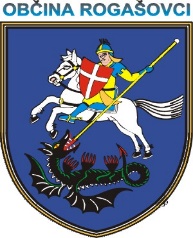 OBČINA ROGAŠOVCIRogašovci 14b9262  ROGAŠOVCI(v nadaljevanju: naročnik)Predmet naročila:IZVAJANJE PREVOZOV ZA OŠ SVETI JURIJ IN POŠ PERTOČA V ŠOLSKEM LETU 2018/2019 IZVAJANJE PREVOZOV ZA OŠ SVETI JURIJ IN POŠ PERTOČA V ŠOLSKEM LETU 2018/2019 IZVAJANJE PREVOZOV ZA OŠ SVETI JURIJ IN POŠ PERTOČA V ŠOLSKEM LETU 2018/2019 Rok za izvedbo naročila:1.9.2018 - 30.6.20191.9.2018 - 30.6.20191.9.2018 - 30.6.2019Rok za postavitev vprašanj:(datum, ura, naslov):26.7.201810:00Portal javnih naročilOddaja ponudb 
(datum, ura, naslov):2.8.201810:00Informacijski sistem e-JNOdpiranje ponudb 
(datum, ura, naslov):2.8.201810:01Informacijski sistem e-JNRazpisna dokumentacija:Navodila za pripravo ponudbeObrazci (1-10)Vzorec pogodbeMenična izjava s pooblastilom, izjavaNavodila za pripravo ponudbeObrazci (1-10)Vzorec pogodbeMenična izjava s pooblastilom, izjavaNavodila za pripravo ponudbeObrazci (1-10)Vzorec pogodbeMenična izjava s pooblastilom, izjavaFirma:Naslov:Zakoniti zastopnik/zastopniki:Davčna številka:Številka transakcijskega računa:Matična številka:Število zaposlenih:Številka telefona:Številka telefaxa:Elektronska pošta za obveščanje gospodarski subjekta:Kontaktna oseba gospodarski subjekta za tolmačenje ponudbe in obveščanje:Odgovorna oseba za podpis pogodbe:Pooblaščeni predstavnik izvajalca za izvedbo del po pogodbi:Odgovorni vodja del, ki izpolnjuje zakonske pogoje za odgovornega vodjo del v povezavi s  predmetom naročila:Pooblaščenec za vročitve z imenom in polnim naslovom v RS(izpolni se v primeru tujega gospodarski subjekta):Smo MSP* podjetje skladno s Priporočilom komisije (2003/361/ES)*             (ustrezno obkroži)DA           NEDA           NEAvtobus številkaPRIVOZ OTROK: RELACIJAOdhod avtobusa s postajališča:URAPrevoženi km1Sveti Jurij breg – Fikšinci - Kramarovci-Ocinje-Kramarovci –  Sveti Jurij šola7.15 15,301Sveti Jurij šola – Založe mlekarna - Sotina garaže -Sotina – Serdica - Sveti Jurij šola7.3512,602Večeslavci Baraš - Ropoča kapela - Pertoča cerkev -Ropoča mlekarna - Pertoča  – Sveti  Jurij šola7.1512,802Sv.Jurij Š-Večesalvci hš 29 -Pertoča-Sveti Jurij šola7.3511,002Sveti Jurij šola – Pertoča – Pertoča cerkev -Večeslavci Baraš - Ropoča kapela - Pertoča cerkev7.4511,60SKUPAJ KM:63,30Avtobus številkaRAZVOZ OTROK: RELACIJAOdhod avtobusa iz šole:URAPrevoženi km2Sveti Jurij šola – Sotina12.37 4,002Sveti Jurij šola – Večeslavci hš 29-Ropoča mlekarna – Pertoča –Pertoča cerkev – Ropoča kapela – Večeslavci Baraš – Pertoča cerkev – Pertoča – Sveti Jurij šola13.1522,652Sveti Jurij šola – Sotina – Rogašovci-Kramarovci –Ocinje – Kramarovci – Fikšinci – Sveti Jurij breg14.1025,152Sveti Jurij šola – Večeslavci hš 29-Ropoča mlekarna – Pertoča –Pertoča cerkev – Ropoča kapela – Večeslavci Baraš – Pertoča cerkev – Pertoča –Ropoča mlekarna- Sveti Jurij šola15.1026,652Sveti Jurij šola  - Založe mlekarna – Nuskova -Sotina garaže15.356,20SKUPAJ KM:84,65SKUPAJ KM NA DAN147,95 AVT. ŠT. POSTAJASkupaj1VEČESLAVCI - BARAŠ91ROPOČA KAPELA41PERTOČA – HALB31PERTOČA - CERKEV61ROPOČA - MLEKARNA31ŠOLA – SV. JURIJ 251VEČESLAVCI – VRATOŠOV BREG71PERTOČA – SPODAJ161VEČESLAVCI - SPODAJ101ŠOLA – SV. JURIJ332FIKŠINCI – KOVAČ12SV. JURIJ – BREG32KRAMAROVCI22OCINJE12SERDICA - BREG42SERDICA – SPODAJ42ZALOŽE - MLEKARNA42SOTINA – VALEC122SOTINA - ŠBULL25SKUPAJ56Vse skupaj114OBČINA ROGAŠOVCIRogašovci 14b9262 ROGAŠOVCISkupno število KM na vseh relacijah v obe smeri (prihod v šolo + odhod iz šole + potreben dodaten oz. drugi razvoz) 147,95 km/ dan _________________Skupno število KM na vseh relacijah v obe smeri (prihod v šolo + odhod iz šole + potreben dodaten oz. drugi razvoz) 147,95 km/ dan _________________Skupno število KM na vseh relacijah v obe smeri (prihod v šolo + odhod iz šole + potreben dodaten oz. drugi razvoz) 147,95 km/ dan _________________DNEVNA CENA brez DDVDDV_____%DNEVNA CENA z DDVv EUR ______________   _______________________€Datum : ………………………………(podpis)da zagotavljamo vse pogoje za nemoteno izvajanje storitve (upoštevanje prometne ureditve, posebnosti vozišč, naselij ter možnosti ustavljanja in obračanja vozil).      da smo kadrovsko in tehnično sposobni izvesti javno naročilo skladno z zahtevami naročnika in bomo zaprevoze uporabljali voznike, ki izpolnjujejo pogoje za prevoz skupin otrok v cestnem prometu.da razpolagamo z ustreznim voznim parkom, ki ustreza vsem veljavnim predpisom, ki urejajo področje cestnega prometa in vozil v cestnem prometu in predpisom, ki urejajo področje prevoza potnikov v cestnem prometu in prevoza skupin otrok v cestnem prometu. Za vsa naša prevozna sredstva, ki jih bomo uporabljali za izvedbo predmetnega javnega naročila, imamo veljavno licenco za prevoz potnikov v notranjem cestnem prometu.da bodo vsa vozila, ki jih bomo uporabljali za izvedbo naročila v tehnično brezhibnem stanju, redno servisirana in opremljena z opremo in napravami v skladu z veljavnimi predpisi, ki urejajo področje vozil v cestnem prometu, prevozov potnikov v cestnem prometu in področje prevoza skupin otrok v cestnem prometu.   Izjavljamo tudi da bodo vsa vozila, ki bodo namenjena prevozu otrok pred začetkom zime ustrezno opremljena.       da zagotavljamo nadomestno vozilo oz. nadomestnega voznika v primeru okvare vozila ali odsotnosti voznika.      da bomo zagotovili ustrezne tehnične zmogljivosti (opremo) za kvalitetno izvedbo celotnega naročila v predvidenem roku, skladno z zahtevami iz razpisne dokumentacije, pravili stroke ter določili predpisov in standardov s področja predmeta naročila.        da so v podjetju zaposleni delavci oziroma pogodbeno sodelujemo z delavci, vozniki vozil, ki opravljajo javne prevoze oseb ali prevoze šolskih otrok, ki izpolnjujejo vse predpisane zdravstvene, delovne in druge pogoje v skladu z veljavnimi predpisi na področju prevoza potnikov v cestnem prometu in prevoza skupin otrok v cestnem prometu.       da bomo za prevoz šolskih otrok zagotovili usposobljene voznike, ki imajo izkušnje pri ravnanju z otroci in da bomo zagotovili varnost in red na avtobusu.      da zagotavljamo, da bomo storitev opravljali vse šolske dneve po šolskem koledarju.        da so nam navedene relacije in teren voženj, na katere se s ponudbo prijavljamo znani.Referenčne storitve prevozov šolskih otrok v obdobju, 2015 -2018:Referenčne storitve prevozov šolskih otrok v obdobju, 2015 -2018:Referenčne storitve prevozov šolskih otrok v obdobju, 2015 -2018:Referenčne storitve prevozov šolskih otrok v obdobju, 2015 -2018:Referenčne storitve prevozov šolskih otrok v obdobju, 2015 -2018:Pogodbeni partner (naročnik)predmet  izvedbene storitve (kratek opis)obdobje realizacije (šolsko leto)Datum zaključenosti referenceVrednost reference brez DDVNaziv podizvajalcaSodelovanje na privozu / razvozu (opredeli v skladu s tabelo 1 in 2)Zakoniti zastopnikNaslovMatična številkaDavčna številkaTransakcijski računVrsta del, ki jih bo izvedel podizvajalecV količiniVrednost del brez DDV Rok in kraj izvedbe del Ocenjen delež podizvajalca pri celotni izvedbi naročilaDatum : Žig………………………………(podpis podizvajalca)Datum : Žig………………………………(podpis podizvajalca)Datum : Žig………………………………(podpis podizvajalca)Cena  na dan brez DDV9,5 % DDVCena  na dan z DDVZA PRIVOZ IN RAZVOZIzvajalec:                  Naročnik:        OBČINA ROGAŠOVCI                    ŽUPAN           Edvard MIHALIČDatum:ponudnikKraj:žig(ime in priimek pooblaščene osebe)(podpis)